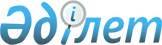 Об утверждении предельных цен розничной реализации сжиженного нефтяного газа в рамках плана поставки сжиженного нефтяного газа на внутренний рынок Республики Казахстан вне товарных бирж для автогазозаправочных станций на территории Республики КазахстанПриказ Министра энергетики Республики Казахстан от 22 декабря 2023 года № 458
      Примечание ИЗПИ!Вводится в действие с 1 января 2024.
      В соответствии с подпунктом 7) статьи 6 Закона Республики Казахстан "О газе и газоснабжении" ПРИКАЗЫВАЮ:
      1. Утвердить предельные цены розничной реализации сжиженного нефтяного газа, реализуемого в рамках плана поставки сжиженного нефтяного газа на внутренний рынок Республики Казахстан вне товарных бирж для автогазозаправочных станций на территории Республики Казахстан согласно приложению к настоящему приказу. 
      2. Департаменту газовой промышленности Министерства энергетики Республики Казахстан в установленном законодательством Республики Казахстан порядке обеспечить:
      1) в течение пяти рабочих дней со дня подписания настоящего приказа направление его копии в электронном виде на казахском и русском языках в Республиканское государственное предприятие на праве хозяйственного ведения "Институт законодательства и правовой информации Республики Казахстан" Министерства юстиции Республики Казахстан для официального опубликования и включения в Эталонный контрольный банк нормативных правовых актов Республики Казахстан; 
      2) размещение настоящего приказа на интернет-ресурсе Министерства энергетики Республики Казахстан после его официального опубликования;
      3) в течение десяти рабочих дней после подписания настоящего приказа представление в Департамент юридической службы Министерства энергетики Республики Казахстан сведений об исполнении мероприятий, предусмотренных подпунктами 1) и 2) настоящего пункта.
      3. Контроль за исполнением настоящего приказа возложить на курирующего вице-министра энергетики Республики Казахстан.
      4. Настоящий приказ вводится в действие с 1 января 2024 года и подлежит официальному опубликованию.
      "СОГЛАСОВАН"Министерство национальной экономикиРеспублики Казахстан  Предельные цены розничной реализации сжиженного нефтяного газа в рамках плана поставки сжиженного нефтяного газа на внутренний рынок Республики Казахстан вне товарных бирж для автогазозаправочных станций на территории Республики Казахстан
					© 2012. РГП на ПХВ «Институт законодательства и правовой информации Республики Казахстан» Министерства юстиции Республики Казахстан
				
      Министр энергетики Республики Казахстан 

А. Саткалиев
Утверждены приказом
Министра энергетики
Республики Казахстан
от 22 декабря 2023 года № 458
№
Наименование
Географические границы товарного рынка
Предельная розничная цена с налогом на добавленную стоимость, за исключением отдаленных районов, тенге за 1 литр
Предельная розничная цена с налогом на добавленную стоимость для отдаленных районов (свыше 200 (двухсот) километров) от областного центра, тенге за 1 литр
1.
Сжиженный нефтяной газ
г. Астана
76
-
2.
Сжиженный нефтяной газ
г. Алматы
81
-
3.
Сжиженный нефтяной газ
Актюбинская область
54
59
4.
Сжиженный нефтяной газ
Атырауская область
54
59
5.
Сжиженный нефтяной газ
Акмолинская область
76
81
6.
Сжиженный нефтяной газ
Алматинская область
81
86
7.
Сжиженный нефтяной газ
Восточно-Казахстанская область
76
81
8.
Сжиженный нефтяной газ
Жамбылская область
71
76
9.
Сжиженный нефтяной газ
Западно-Казахстанская область
64
69
10.
Сжиженный нефтяной газ
Костанайская область
76
81
11.
Сжиженный нефтяной газ
Кызылординская область
64
69
12.
Сжиженный нефтяной газ
Карагандинская область
76
81
13.
Сжиженный нефтяной газ
Мангистауская область
54
59
14.
Сжиженный нефтяной газ
Павлодарская область
74
79
15.
Сжиженный нефтяной газ
Северно-Казахстанская область
81
86
16.
Сжиженный нефтяной газ
Туркестанская область
64
69
17.
Сжиженный нефтяной газ
г. Шымкент
64
-
18.
Сжиженный нефтяной газ
область Абай
76
81
19.
Сжиженный нефтяной газ
область Жетісу
76
81
20.
Сжиженный нефтяной газ
область Ұлытау
76
81